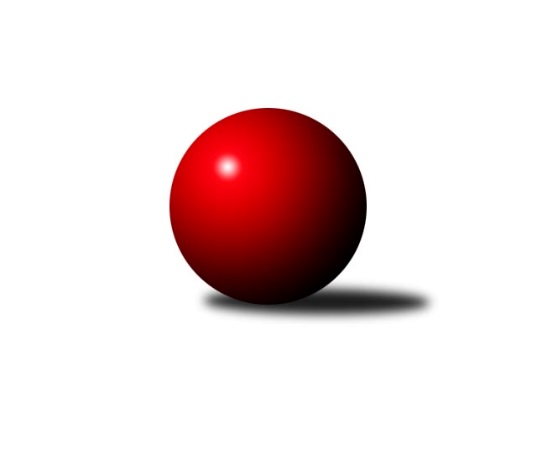 Č.13Ročník 2023/2024	22.1.2024Nejlepšího výkonu v tomto kole: 1702 dosáhlo družstvo: TJ Opava ˝D˝Meziokresní přebor-Bruntál, Opava 2023/2024Výsledky 13. kolaSouhrnný přehled výsledků:SKK Jeseník ˝B˝	- TJ Horní Benešov ˝D˝	6:4	1620:1573		22.1.TJ  Břidličná ˝C˝	- KK Rýmařov ˝C˝	0:10	1388:1620		22.1.KS Moravský Beroun B	- TJ Sokol Chvalíkovice ˝B˝	2:8	1609:1670		22.1.TJ Opava ˝F˝	- TJ Opava ˝D˝	0:10	1471:1702		22.1.TJ Horní Benešov ˝E˝	- TJ Opava ˝E˝	8:2	1626:1603		22.1.Tabulka družstev:	1.	TJ Sokol Chvalíkovice ˝B˝	12	10	0	2	82 : 38 	 	 1618	20	2.	KK Rýmařov ˝C˝	12	9	0	3	81 : 39 	 	 1632	18	3.	TJ Opava ˝D˝	12	8	0	4	73 : 47 	 	 1644	16	4.	TJ Horní Benešov ˝E˝	11	7	0	4	69 : 41 	 	 1610	14	5.	SKK Jeseník ˝B˝	12	7	0	5	69 : 51 	 	 1585	14	6.	TJ Horní Benešov ˝D˝	12	7	0	5	66 : 54 	 	 1544	14	7.	KS Moravský Beroun B	12	6	0	6	58 : 62 	 	 1537	12	8.	TJ Břidličná ˝B˝	11	5	0	6	54 : 56 	 	 1567	10	9.	TJ  Břidličná ˝C˝	12	4	0	8	48 : 72 	 	 1553	8	10.	TJ Opava ˝E˝	12	2	0	10	34 : 86 	 	 1475	4	11.	TJ Opava ˝F˝	12	0	0	12	16 : 104 	 	 1442	0Podrobné výsledky kola:	 SKK Jeseník ˝B˝	1620	6:4	1573	TJ Horní Benešov ˝D˝	Radomila Janoudová	 	 192 	 209 		401 	 2:0 	 394 	 	183 	 211		Zdeňka Habartová	Petra Rosypalová	 	 227 	 176 		403 	 0:2 	 422 	 	209 	 213		Tomáš Zbořil	Jana Fousková	 	 188 	 211 		399 	 0:2 	 406 	 	204 	 202		Josef Šindler	Miroslav Setinský	 	 215 	 202 		417 	 2:0 	 351 	 	171 	 180		Zbyněk Tesařrozhodčí: vdNejlepší výkon utkání: 422 - Tomáš Zbořil	 TJ  Břidličná ˝C˝	1388	0:10	1620	KK Rýmařov ˝C˝	Miroslav Smékal	 	 196 	 186 		382 	 0:2 	 413 	 	194 	 219		Pavel Přikryl	Jan Hroch	 	 184 	 161 		345 	 0:2 	 389 	 	185 	 204		Pavel Švan	Ota Pidima	 	 214 	 165 		379 	 0:2 	 447 	 	212 	 235		Stanislav Lichnovský	Čestmír Řepka	 	 189 	 93 		282 	 0:2 	 371 	 	173 	 198		Miroslav Langerrozhodčí: vedoucí družstevNejlepší výkon utkání: 447 - Stanislav Lichnovský	 KS Moravský Beroun B	1609	2:8	1670	TJ Sokol Chvalíkovice ˝B˝	Ivana Hajznerová	 	 207 	 190 		397 	 0:2 	 405 	 	204 	 201		Daniel Beinhauer	Hana Zálešáková	 	 201 	 171 		372 	 0:2 	 401 	 	172 	 229		Denis Vítek	Mária Machalová	 	 188 	 223 		411 	 2:0 	 404 	 	210 	 194		Marek Hrbáč	Jiří Machala	 	 209 	 220 		429 	 0:2 	 460 	 	238 	 222		Vladimír Valentarozhodčí: Miloslav KrchovNejlepší výkon utkání: 460 - Vladimír Valenta	 TJ Opava ˝F˝	1471	0:10	1702	TJ Opava ˝D˝	Marta Uvírová	 	 172 	 167 		339 	 0:2 	 400 	 	205 	 195		František Vícha	Rudolf Tvrdoň	 	 195 	 193 		388 	 0:2 	 400 	 	210 	 190		Roman Škrobánek	Tomáš Ryba	 	 180 	 197 		377 	 0:2 	 445 	 	234 	 211		Josef Němec	Alena Bokišová	 	 195 	 172 		367 	 0:2 	 457 	 	220 	 237		Martin Orálekrozhodčí:  Vedoucí družstevNejlepší výkon utkání: 457 - Martin Orálek	 TJ Horní Benešov ˝E˝	1626	8:2	1603	TJ Opava ˝E˝	Roman Swaczyna	 	 216 	 179 		395 	 2:0 	 382 	 	180 	 202		Marek Trčka	Libor Maralík	 	 241 	 190 		431 	 2:0 	 416 	 	212 	 204		Radek Vlašánek	Miroslav Petřek st.	 	 189 	 186 		375 	 0:2 	 407 	 	222 	 185		Radek Hochgesandt	Zdeněk Janák	 	 214 	 211 		425 	 2:0 	 398 	 	227 	 171		Adam Koschatzkýrozhodčí:  Vedoucí družstevNejlepší výkon utkání: 431 - Libor MaralíkPořadí jednotlivců:	jméno hráče	družstvo	celkem	plné	dorážka	chyby	poměr kuž.	Maximum	1.	Martin Orálek 	TJ Opava ˝D˝	448.00	306.8	141.3	4.4	5/5	(481)	2.	Vladimír Valenta 	TJ Sokol Chvalíkovice ˝B˝	435.78	296.2	139.6	5.2	6/6	(475)	3.	Leoš Řepka 	TJ Břidličná ˝B˝	433.94	299.5	134.4	6.2	4/5	(452)	4.	Čestmír Řepka 	TJ  Břidličná ˝C˝	420.23	291.0	129.2	7.5	4/6	(451)	5.	František Vícha 	TJ Opava ˝D˝	418.69	283.8	134.9	8.8	4/5	(469)	6.	Pavel Přikryl 	KK Rýmařov ˝C˝	416.50	292.6	123.9	9.6	5/5	(489)	7.	Denis Vítek 	TJ Sokol Chvalíkovice ˝B˝	416.19	289.3	126.9	7.8	6/6	(440)	8.	Zdeněk Janák 	TJ Horní Benešov ˝E˝	414.17	293.3	120.8	11.1	4/4	(469)	9.	Rostislav Cundrla 	SKK Jeseník ˝B˝	410.25	281.3	129.0	7.0	4/5	(438)	10.	Stanislav Lichnovský 	KK Rýmařov ˝C˝	409.23	288.8	120.4	8.8	5/5	(447)	11.	Libor Maralík 	TJ Horní Benešov ˝E˝	406.63	282.6	124.0	11.5	4/4	(438)	12.	Pavel Švan 	KK Rýmařov ˝C˝	406.43	289.5	116.9	12.0	5/5	(441)	13.	Věroslav Ptašek 	TJ Břidličná ˝B˝	405.19	288.5	116.7	11.8	4/5	(425)	14.	Tomáš Polok 	TJ Opava ˝E˝	404.90	292.2	112.7	10.1	5/5	(448)	15.	Roman Swaczyna 	TJ Horní Benešov ˝E˝	401.80	284.0	117.8	8.2	4/4	(426)	16.	Jaroslav Zelinka 	TJ Břidličná ˝B˝	398.75	281.8	116.9	10.2	4/5	(446)	17.	Miroslav Langer 	KK Rýmařov ˝C˝	397.90	281.6	116.3	8.7	5/5	(458)	18.	Miroslav Smékal 	TJ  Břidličná ˝C˝	396.42	282.8	113.6	12.5	6/6	(427)	19.	Zdeňka Habartová 	TJ Horní Benešov ˝D˝	394.93	291.0	103.9	11.8	7/7	(428)	20.	Tomáš Zbořil 	TJ Horní Benešov ˝D˝	394.33	283.0	111.4	12.3	7/7	(473)	21.	Jana Fousková 	SKK Jeseník ˝B˝	394.02	283.9	110.1	13.5	5/5	(428)	22.	Miroslav Petřek  st.	TJ Horní Benešov ˝E˝	391.71	289.1	102.6	14.2	4/4	(440)	23.	Daniel Beinhauer 	TJ Sokol Chvalíkovice ˝B˝	388.93	282.1	106.8	9.1	5/6	(413)	24.	Marek Hrbáč 	TJ Sokol Chvalíkovice ˝B˝	383.97	280.3	103.6	12.3	6/6	(423)	25.	Miroslav Kalaš 	TJ  Břidličná ˝C˝	383.73	284.2	99.6	14.2	6/6	(423)	26.	Miroslav Janalík 	KS Moravský Beroun B	382.97	270.3	112.7	11.4	5/5	(441)	27.	Roman Škrobánek 	TJ Opava ˝D˝	381.80	283.8	98.0	16.2	4/5	(412)	28.	Dominik Bracek 	TJ Opava ˝D˝	381.25	271.3	110.0	12.9	4/5	(434)	29.	Anna Dosedělová 	TJ Břidličná ˝B˝	380.40	275.5	104.9	13.7	5/5	(400)	30.	Radek Vlašánek 	TJ Opava ˝E˝	379.56	274.1	105.5	11.3	4/5	(426)	31.	Ivana Hajznerová 	KS Moravský Beroun B	378.23	272.4	105.8	14.0	5/5	(426)	32.	Martin Chalupa 	TJ Opava ˝F˝	378.07	275.7	102.4	13.7	5/6	(397)	33.	Radomila Janoudová 	SKK Jeseník ˝B˝	377.40	272.0	105.4	10.4	5/5	(449)	34.	Zuzana Šafránková 	TJ Opava ˝F˝	374.08	275.5	98.6	14.8	4/6	(404)	35.	Alena Bokišová 	TJ Opava ˝F˝	372.28	267.1	105.2	12.0	6/6	(412)	36.	Hana Zálešáková 	KS Moravský Beroun B	371.93	275.2	96.7	14.5	5/5	(415)	37.	Josef Kočař 	TJ Břidličná ˝B˝	370.00	268.9	101.1	17.0	5/5	(390)	38.	Jan Hroch 	TJ  Břidličná ˝C˝	368.17	271.7	96.5	16.4	6/6	(428)	39.	Radek Hochgesandt 	TJ Opava ˝E˝	360.63	258.3	102.3	15.6	4/5	(407)	40.	Marek Trčka 	TJ Opava ˝E˝	355.40	260.8	94.6	15.1	5/5	(382)	41.	Zbyněk Tesař 	TJ Horní Benešov ˝D˝	353.00	259.9	93.2	15.4	5/7	(443)	42.	Marta Uvírová 	TJ Opava ˝F˝	352.40	247.6	104.8	13.7	4/6	(387)	43.	Tomáš Ryba 	TJ Opava ˝F˝	337.79	252.2	85.6	19.2	4/6	(408)		Josef Němec 	TJ Opava ˝D˝	442.83	303.2	139.7	6.8	2/5	(461)		Josef Šindler 	TJ Horní Benešov ˝D˝	434.38	303.4	131.0	6.1	4/7	(491)		Petra Špiková 	SKK Jeseník ˝B˝	418.93	293.3	125.6	7.9	3/5	(432)		Petra Rosypalová 	SKK Jeseník ˝B˝	415.38	292.1	123.3	7.8	2/5	(450)		Tobiáš Kučerka 	TJ Horní Benešov ˝D˝	407.75	282.1	125.7	8.4	4/7	(463)		Jiří Machala 	KS Moravský Beroun B	407.39	284.1	123.3	8.6	3/5	(448)		Mária Machalová 	KS Moravský Beroun B	404.33	276.7	127.6	8.9	3/5	(417)		Tereza Moravcová 	SKK Jeseník ˝B˝	402.33	290.0	112.3	9.3	3/5	(430)		Jiří Procházka 	TJ  Břidličná ˝C˝	401.56	289.7	111.9	10.2	3/6	(426)		Miroslav Setinský 	SKK Jeseník ˝B˝	399.25	274.8	124.5	5.8	2/5	(417)		Petr Šulák 	SKK Jeseník ˝B˝	399.17	290.0	109.2	11.5	3/5	(412)		Luděk Bambušek 	KK Rýmařov ˝C˝	391.00	281.0	110.0	13.5	2/5	(394)		Vladimír Kozák 	TJ Opava ˝D˝	390.08	280.3	109.8	11.8	3/5	(431)		Hana Kopečná 	TJ Horní Benešov ˝E˝	389.00	277.0	112.0	11.3	2/4	(405)		Adam Koschatzký 	TJ Opava ˝E˝	380.00	278.5	101.5	16.5	2/5	(398)		Ota Pidima 	TJ  Břidličná ˝C˝	379.00	271.0	108.0	11.0	1/6	(379)		Pavel Jašek 	TJ Opava ˝D˝	372.00	272.0	100.0	13.0	1/5	(372)		Jana Tvrdoňová 	TJ Opava ˝F˝	366.00	271.0	95.0	11.0	1/6	(366)		Rudolf Tvrdoň 	TJ Opava ˝F˝	361.25	266.3	95.0	13.3	2/6	(388)		Adam Kukla 	TJ Opava ˝E˝	357.17	275.0	82.2	14.2	2/5	(403)		Ladislav Stárek 	TJ  Břidličná ˝C˝	351.50	257.0	94.5	21.5	2/6	(353)		Antonín Zálešák 	KS Moravský Beroun B	349.00	278.0	71.0	16.0	1/5	(349)		David Beinhauer 	TJ Sokol Chvalíkovice ˝B˝	348.00	268.0	80.0	25.0	1/6	(348)		Petr Chalupa 	TJ Opava ˝E˝	337.00	253.3	83.7	18.3	3/5	(357)		Stanislav Troják 	TJ Opava ˝F˝	320.00	229.0	91.0	24.0	2/6	(341)		Petr Otáhal 	KS Moravský Beroun B	316.00	247.0	69.0	20.0	1/5	(316)		Patricie Brázdová 	TJ Horní Benešov ˝D˝	314.00	239.3	74.7	22.3	3/7	(325)		Luděk Häusler 	TJ Břidličná ˝B˝	313.50	240.5	73.0	22.0	2/5	(341)		Jiří Vrba 	SKK Jeseník ˝B˝	312.00	208.0	104.0	18.0	1/5	(312)Sportovně technické informace:Starty náhradníků:registrační číslo	jméno a příjmení 	datum startu 	družstvo	číslo startu11377	Miroslav Setinský	22.01.2024	SKK Jeseník ˝B˝	2x
Hráči dopsaní na soupisku:registrační číslo	jméno a příjmení 	datum startu 	družstvo	Program dalšího kola:14. kolo5.2.2024	po	17:00	TJ Břidličná ˝B˝ - TJ Horní Benešov ˝E˝	5.2.2024	po	17:00	TJ Horní Benešov ˝D˝ - TJ Opava ˝F˝	5.2.2024	po	18:00	KK Rýmařov ˝C˝ - SKK Jeseník ˝B˝	6.2.2024	út	18:00	TJ Opava ˝D˝ - KS Moravský Beroun B				-- volný los -- - TJ  Břidličná ˝C˝	Nejlepší šestka kola - absolutněNejlepší šestka kola - absolutněNejlepší šestka kola - absolutněNejlepší šestka kola - absolutněNejlepší šestka kola - dle průměru kuželenNejlepší šestka kola - dle průměru kuželenNejlepší šestka kola - dle průměru kuželenNejlepší šestka kola - dle průměru kuželenNejlepší šestka kola - dle průměru kuželenPočetJménoNázev týmuVýkonPočetJménoNázev týmuPrůměr (%)Výkon7xVladimír ValentaChvalíkov. B4607xVladimír ValentaChvalíkov. B118.2346010xMartin OrálekTJ Opava D45711xMartin OrálekTJ Opava D117.744574xStanislav LichnovskýRýmařov C4474xStanislav LichnovskýRýmařov C115.474472xJosef NěmecTJ Opava D4451xJosef NěmecTJ Opava D114.644452xLibor MaralíkHor.Beneš.E4313xJiří MachalaMoravský Beroun B110.274294xJiří MachalaMoravský Beroun B4296xPavel PřikrylRýmařov C106.69413